Утверждаюглава сельского поселения ___________А.З.Сатаевдизайн - проектРеконструкции центральной площади с. Акбердино по адресу: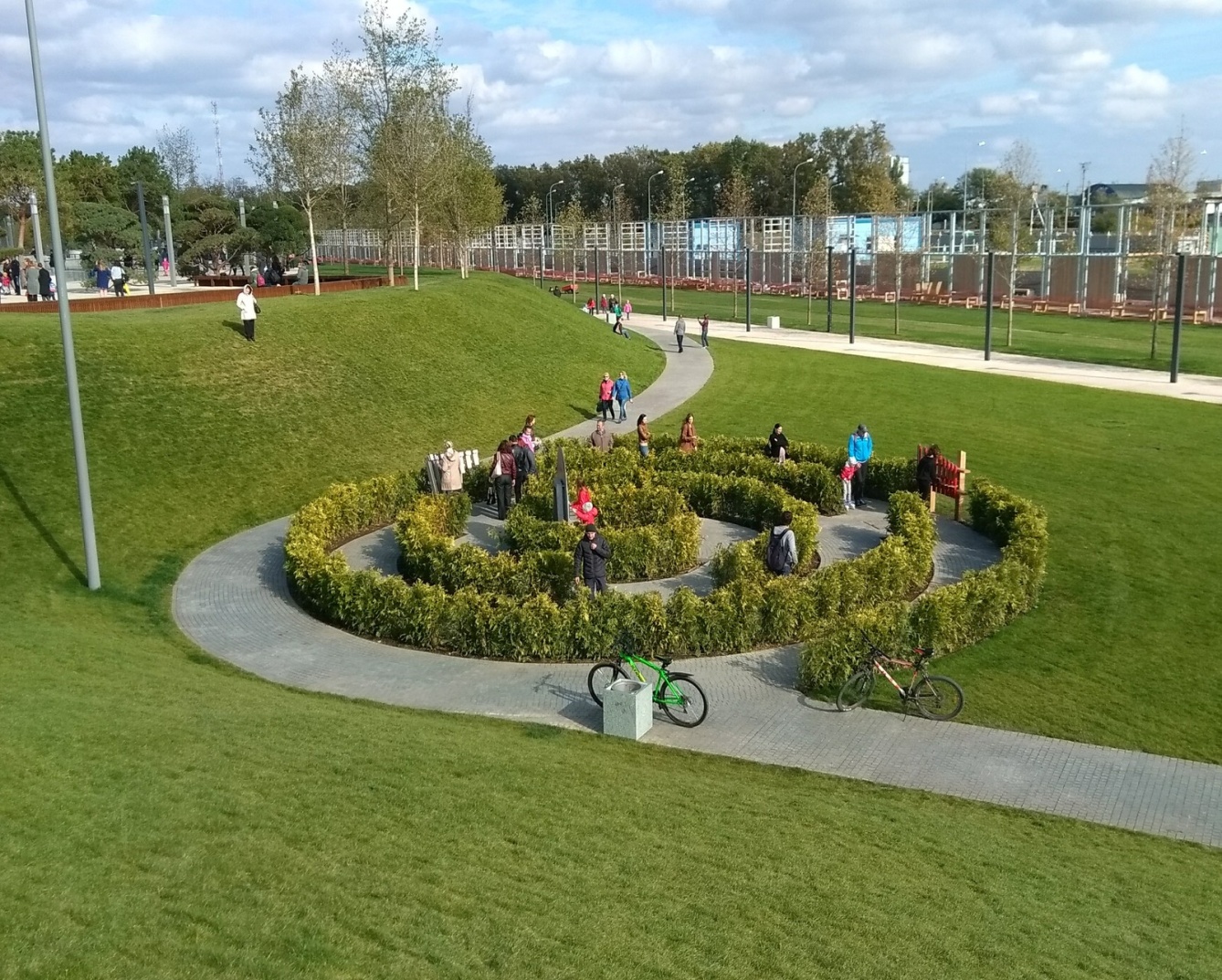 Республика Башкортостан, Иглинский район, ул. Центральная, 12 Акбердино-2017